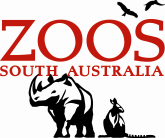 APPLICATION FORMCHECKLIST:I have clearly addressed the ESSENTIAL criteria for the role and have given details of my practical experience in this area.I have clearly addressed the DESIRABLE and/or ADVANTAGEOUS criteria for this role and given detail of my practical experience in these areas.I have outlined any qualifications I possess that are required for the position and/or support my application.I have attached any relevant documentation, as requested in the advert (e.g. CV)I confirm that the details provided in this application are correct and are a true representation of my skills and experience.Name: _____________________ Signature: ___________________ Date: ___/___/______Name:Position: (if Zoo SA Employee)Line Manager:(if Zoo SA Employee)Contact Number: Position applied for; (please circle application)Kids Zoo Keeper & PresenterSolid Communication skillStrong customer service skillsKids Zoo Keeper & PresenterSolid Communication skillStrong customer service skillsKids Zoo Keeper & PresenterSolid Communication skillStrong customer service skillsEvidence of your skills and or experience that matches the ESSENTIAL criteria in the job description: ANIMAL HUSBANDRY:Mammals: (Natives, Exotics & Domestic)Reptiles & AmphibiansBirdsPRESENTATIONS & PUBLIC SPEAKING:ANIMAL TRAINING:COMMUNICATION SKILLS:ANIMAL HUSBANDRY:Mammals: (Natives, Exotics & Domestic)Reptiles & AmphibiansBirdsPRESENTATIONS & PUBLIC SPEAKING:ANIMAL TRAINING:COMMUNICATION SKILLS:ANIMAL HUSBANDRY:Mammals: (Natives, Exotics & Domestic)Reptiles & AmphibiansBirdsPRESENTATIONS & PUBLIC SPEAKING:ANIMAL TRAINING:COMMUNICATION SKILLS:Evidence of other  skills and/or experiences relevant to the job description. CONTRIBUTION TO CONSERVATIONCONTRIBUTION TO POSITIVE TEAM CULTURECONTRIBUTION TO CONSERVATIONCONTRIBUTION TO POSITIVE TEAM CULTURECONTRIBUTION TO CONSERVATIONCONTRIBUTION TO POSITIVE TEAM CULTUREQualifications Essential:Relevant Certificate III achieved          Yes    / No If Yes Date completed: ___________If No Number of modules completed: __________Relevant Certificate III achieved          Yes    / No If Yes Date completed: ___________If No Number of modules completed: __________Relevant Certificate III achieved          Yes    / No If Yes Date completed: ___________If No Number of modules completed: __________Qualifications Desirable:Other relevant qualifications:Other relevant qualifications:Other relevant qualifications: